Request to join the Centralised Tax Recovery Scheme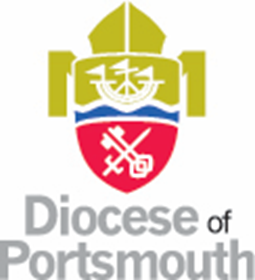 Parochial Church Council of..........................................................................................We request that tax reclaimable under Gift Aid declarations and/or Covenants in our favour is recovered on our behalf by the Portsmouth Diocesan Board of Finance.We confirm that our gift aid claims will/will not include claims under the Gift Aid Small Donations Scheme. (Delete as applicable)Signed on behalf of the PCC (Date) ………………………………………………….. Parochial Church Council of..........................................................................................We request that tax reclaimable under Gift Aid declarations and/or Covenants in our favour is recovered on our behalf by the Portsmouth Diocesan Board of Finance.We confirm that our gift aid claims will/will not include claims under the Gift Aid Small Donations Scheme. (Delete as applicable)Signed on behalf of the PCC (Date) ………………………………………………….. Parochial Church Council of..........................................................................................We request that tax reclaimable under Gift Aid declarations and/or Covenants in our favour is recovered on our behalf by the Portsmouth Diocesan Board of Finance.We confirm that our gift aid claims will/will not include claims under the Gift Aid Small Donations Scheme. (Delete as applicable)Signed on behalf of the PCC (Date) ………………………………………………….. Parochial Church Council of..........................................................................................We request that tax reclaimable under Gift Aid declarations and/or Covenants in our favour is recovered on our behalf by the Portsmouth Diocesan Board of Finance.We confirm that our gift aid claims will/will not include claims under the Gift Aid Small Donations Scheme. (Delete as applicable)Signed on behalf of the PCC (Date) ………………………………………………….. Parochial Church Council of..........................................................................................We request that tax reclaimable under Gift Aid declarations and/or Covenants in our favour is recovered on our behalf by the Portsmouth Diocesan Board of Finance.We confirm that our gift aid claims will/will not include claims under the Gift Aid Small Donations Scheme. (Delete as applicable)Signed on behalf of the PCC (Date) ………………………………………………….. Parochial Church Council of..........................................................................................We request that tax reclaimable under Gift Aid declarations and/or Covenants in our favour is recovered on our behalf by the Portsmouth Diocesan Board of Finance.We confirm that our gift aid claims will/will not include claims under the Gift Aid Small Donations Scheme. (Delete as applicable)Signed on behalf of the PCC (Date) ………………………………………………….. Parochial Church Council of..........................................................................................We request that tax reclaimable under Gift Aid declarations and/or Covenants in our favour is recovered on our behalf by the Portsmouth Diocesan Board of Finance.We confirm that our gift aid claims will/will not include claims under the Gift Aid Small Donations Scheme. (Delete as applicable)Signed on behalf of the PCC (Date) ………………………………………………….. Parochial Church Council of..........................................................................................We request that tax reclaimable under Gift Aid declarations and/or Covenants in our favour is recovered on our behalf by the Portsmouth Diocesan Board of Finance.We confirm that our gift aid claims will/will not include claims under the Gift Aid Small Donations Scheme. (Delete as applicable)Signed on behalf of the PCC (Date) ………………………………………………….. NameNameRole (e.g. Treasurer)Role (e.g. Treasurer)Role (e.g. Treasurer)Role (e.g. Treasurer)SignatureSignature1.1.2.2.Parish Contact Details:Parish Contact Details:NameRoleAddressAddressAddressTelephone NumberAddressAddressAddressAddressAddressAddresse-mailAddressAddressAddressIn case of need to raise queries, available normally during the day/evenings only? (delete as applicable)In case of need to raise queries, available normally during the day/evenings only? (delete as applicable)In case of need to raise queries, available normally during the day/evenings only? (delete as applicable)In case of need to raise queries, available normally during the day/evenings only? (delete as applicable)In case of need to raise queries, available normally during the day/evenings only? (delete as applicable)In case of need to raise queries, available normally during the day/evenings only? (delete as applicable)In case of need to raise queries, available normally during the day/evenings only? (delete as applicable)In case of need to raise queries, available normally during the day/evenings only? (delete as applicable)Tax ReferenceDate up to which last claim madeDate up to which last claim madeDate up to which last claim madeThe Diocese will pass tax refunds direct to your parish’s bank account.   Please provide details below:The Diocese will pass tax refunds direct to your parish’s bank account.   Please provide details below:The Diocese will pass tax refunds direct to your parish’s bank account.   Please provide details below:The Diocese will pass tax refunds direct to your parish’s bank account.   Please provide details below:The Diocese will pass tax refunds direct to your parish’s bank account.   Please provide details below:The Diocese will pass tax refunds direct to your parish’s bank account.   Please provide details below:The Diocese will pass tax refunds direct to your parish’s bank account.   Please provide details below:The Diocese will pass tax refunds direct to your parish’s bank account.   Please provide details below:Name of BankSort CodeSort CodeSort CodeName on AccountAccount NumberAccount NumberAccount NumberPlease ensure that this information is correct to avoid delays in credits.Please ensure that this information is correct to avoid delays in credits.Please ensure that this information is correct to avoid delays in credits.Please ensure that this information is correct to avoid delays in credits.Please ensure that this information is correct to avoid delays in credits.Please ensure that this information is correct to avoid delays in credits.Please ensure that this information is correct to avoid delays in credits.Please ensure that this information is correct to avoid delays in credits.